Тема выступления  15.03.2017 г. " Осуществление метапредметности на основе работы с текстом".                  Обобщение опыта работы по теме"Текст как метапредметная категория"Учитель русского языка и литературы,Хаустова Светлана Николаевна.
ВступлениеС какими трудностями приходится сталкиваться современному человеку? Одна из проблем современности - обилие информации, которая обрушивается на нас каждый день. Как не утонуть в этом информационном потоке? Как научиться вычленять главное? Жизнь требует умения работать с информацией, которая нам подается в том числе и в виде текстов.Метапредметные образовательные функции родного языка определяют универсальный, обобщающий характер воздействия предмета "Русский язык"на формирование личности ребенка. Русский язык является основой развития мышления, воображения,интеллектуальных и творческих способностей; основой самореализации личности, развития способности к самостоятельному усвоению новых знаний и умений, включая организацию учебной деятельности.В соответствии с общими тенденциями в образовании результаты, считавшиеся раньше предметными, - умение читать, понимать текст - являются по ФГОС 2010 года метапредметными.
1. Родной язык - это средство приобщения к духовному богатству русской культуры и литературы, основной канал социализации личности. Умение общаться, добиваться успеха в процессе коммуникации, высокая социальная и профессиональная активность во многом определяют достижения человека практически во всех областях жизни, способствуют его социальной адаптации к изменяющимся условиям современного мира.Основными показателями функциональной грамотности на метапредметном уровне служат коммуникативные универсальные учебные действия, такие как:владение всеми видами речевой деятельности,умение построить речевое взаимодействие со сверстниками и взрослыми,умение точно, правильно, логично и выразительно излагать свою точку зрения,соблюдение в процессе коммуникации речевых и языковых норм общения, правил русского речевого этикета.Развитие коммуникативных умений происходит в процессе овладения содержанием всех учебных предметов в школе, однако только на уроках русского языка и литературы этот процесс имеет целенаправленный характер.2. Текст - связующее звено всех учебных предметовСвязующим звеном всех учебных предметов является текст, работа с которым позволяет добиваться оптимального результата при минимальных затратах.Я понимаю, что для работы с текстом любого предметного содержания и уровня сложности ребенку необходим план его анализа, потому что усвоив алгоритм аналитического прочтения текста, в данном случае, художественного, ребенок получает навыки работы с текстом любой тематики и стилистической принадлежности.Прочитайте текст. Что знаете об авторе, о времени создания этого текста?Какое впечатление производит этот текст? Какое настроение передает автор?Определите тему, основную мысль.Укажите форму речи, тип текста. Как это связано с идеей автора?Разделите текст на смысловые части. Составьте для себя его план.Понаблюдайте над фонетическими средствами выразительности. Чего достигает автор их употреблением?Можно ли указать изобразительные особенности в морфемном составе слов этого текста?В чем особенности употребления лексических средств, их роль в развитии темы.Какими морфологическими средствами пользуется автор для раскрытия идеи текста, характеров героев?Понаблюдайте за синтаксисом текста. Определите, как выбор синтаксических средств связан с темой текста.Что изменилось в восприятии текста после проведенного лингвистического анализа?Выразительно прочитайте текст, учитывая его языковые особенности.Ещё одной эффективной формой работы с текстом, которую я применяю на практике, является изучающее чтение.Оно даёт возможность освоить содержание текста на уровне понимания, что позволяет затем решать практические задачи различного уровня сложности, выполнять тесты, трансформировать текст для его воспроизведения и создания вторичного текста. Всё это метапредметные умения.На этапе овладения изучающим чтением мы осваиваем основные его приемы:- выделение ключевых слов;- определение темы текста;- выявление проблемы текста;- определение основной мысли и аргументов автора.3. Работа с текстомЛюбой урок должен будить мысль ученика.Поэтому основной своей задачей вижу создание на уроке такой ситуации, при которойработа с текстом привела бы к развитию познавательных, эмоциональных, духовных,речевых способностей, формированию творческой личности учащихся.Важно создать ситуацию успеха на уроке.Опрос организую таким образом, что учащиеся со слабой подготовкой по русскому языку получают задания репродуктивного уровня с обязательным комментарием учителя и программированием на положительную отметку. Ребята, работающие на конструктивном уровне, имеют возможность выбрать себе задание. Творческие задания предлагаю только в том случае, если уверена, что класс готов к выполнению заданий такого уровня, при этом использую технологию личностно ориентированного обучения и технологию мастерских.Важнейшим показателем успешности является умение создать атмосферу доброжелательности, возможности реализовать свои способности каждому ребенку. Очень важна включенность в работу всего классного коллектива.Организовать такую работу удаётся с применением проектной технологии. Практически все обучающиеся принимают участие в подготовке к таким урокам. Например, урок в 5 классе по теме "Устное народное творчество". Организованные заранее группы детей представляли изученные жанры фольклора. С энтузиазмом пятиклассники искали песни и частушки для исполнения, загадки, которые ещё никто в классе не знает. Урок русского языка "Что мы знаем о частях речи" также готовили все ребята. Группы по 2-3 человека представляли часть речи. Кто-то придумал сценку, кто-то рассказал стихотворение, частицу повторили с помощью схемы, одна из групп организовала беседу с классом. Выступлению в классе предшествовала плодотворная самостоятельная работа, а самое главное - продумывался и составлялся текст подачи материала.
"Лингвистический анализ текста"В лингвистике текст определяется как категория, которая показывает "язык в действии".Именно это качество текста и позволяет сделать речевую среду на уроке не искусственной, а совершенно естественной.Начиная с 5 класса, провожу уроки, на которых учимся делать лингвистический анализ текста. В процессе такой работы с текстом формируется языковая и коммуникативная компетенция учеников, развивается дар слова, рождается "языковая индивидуальность ученика"(М.М.Бахтин).Тексты для работы выбираю в соответствии с особенностями возрастной психологии детей, которые вызывают у них интерес, желание оценить происходящее. Если на разных этапах урока поговорить о волнующих ребят проблемах, поднятых в тексте, или о том, что непосредственно касается каждого из них, то и словарные диктанты, и разборы предложений воспринимаются учениками как что-то лично им необходимое, нужное, интересное.На слайде вы видите текст "Разговор о снеге", с которым работали на уроке в 5 классе по теме "Словообразование. Как образуются слова в русском языке"Разговор о снеге...Вдруг земля становится белой. На долгие месяцы. Покрыта чем-то пушистым, холодным, духовитым. Снег. Снега... белы снеги, снегурка, снежень, снеговик... снега во всю Россию.Сами эти слова своим звучанием вызывают у меня ощущение, будто возносишься на качелях. Представятся вдруг молчаливые заснеженные просеки, оснеженные поля с тёмными лесными островами...У слов таится над нами волшебная сила... Для настоящего художника слово имеет самостоятельную ценность, самостоятельный интерес, полно собственной внутренней жизни. Вот так же, например, как слово "снег"...Вслушайтесь-ка: снежище, снежинка... снежик, снежок, снежана...Снег ты наш, снежище, снежик... снега во всю Россию.Б. ПетровДети познакомились с текстом дома, провели орфографическую работу.Текст нашел отклик у ребят, так как в течение недели перед этим уроком был снегопад. За окном мы видели чудесный зимний пейзаж. На этапе лексического анализа у ребят возник вопрос: "Почему слово "снежана" написано с маленькой буквы?" Дети знают это слово как имя собственное, женское имя. Думаем, находим синонимы, вместе делаем вывод: снежана, синоним слова зима, такое время года, когда всё вокруг заснежено.Мы видим здесь хороший материал для повторения как предметной темы - способов образования слов, так и метапредметной - развития творческих способностей.Данный урок проведен в технологии мастерской. Есть много определений данной технологии, но больше всего я согласна с определением В.М Монахова. Пед.мастерская - это продуманная во всех деталях модель совместной пед. деятельности по проектированию, организации и проведению учебного процесса с безусловным обеспечением комфортных условий для учеников и учителя. Сочетание индивидуальной и коллективной работы создает атмосферу сотрудничества, взаимопонимания, способствует повышению уровня коммуникативной культуры. В процессе работы дети создали сочинения-миниатюры "Разговор о снеге". Родились их собственные тексты, интересные и оригинальные.Умело подобрав текст, я могу активизировать творческие силы ребенка, расширять его кругозор, создавать ситуацию нравственного выбора, принятия им самостоятельного решения.С точки зрения содержания очень важно анализировать тексты о языке, о слове, о необходимости бережного отношения к слову.К 9-му классу обучающиеся ясно понимают, что текст - это сложный организм, в котором взаимодействуют языковые средства всех уровней языковой системы (фонетические, лексические, грамматические), что именно благодаря этому взаимодействию достигается единство, связность, монолитность, присущие тексту.Коммуникативные и игровые ситуацииУпражнение 1. (Работа в парах).Прочитайте текст. Ваша задача: подготовить этот текст к печати. Договоритесь, где вы его будете "печатать": в учебном пособии, в журнале или где-то еще. Кто будет его читать? Подчеркните в выбранном тексте слова, словосочетания, строчки, на которые, на ваш взгляд, должен обратить особое внимание читатель. Обозначьте, как их нужно выделить: курсивом, подчеркиванием, жирным шрифтом и др. Работайте каждый самостоятельно, затем сравните результаты.Упражнение 2. Работа с противоречивой информацией.Прочитайте главы из двух учебников русского языка для 7 класса, написанных разными авторами. Называются эти главы одинаково "Понятие о причастии". Но в самом - в ответе на вопрос, что же такое причастие, что это за часть речи, - авторы друг другу противоречат. Подчеркните фразы, где это противоречие выражено.Учебник 1. "Причастие - самостоятельная часть речи, которая обозначает признак предмета по действию, объединяет в себе свойства прилагательного и глагола".Учебник 2. "Вы заметили, конечно, что в рассказе выделены цифрами словоформы, которые можно объединить в пары:причалил – причаливший,развевается - развевающийся,стоит - стоящий,толпятся - толпящихся.Они называют одно и тоже действие, т.е. имеют одно и то же лексическое значение. Это формы одного глагола. Формы левого столбика вам известны. Формы правого столбика называются причастиями".Упражнение 3. Активное слушание.Класс разделен на группы по 2-3 человека. Каждой группе дается заранее подготовленный инаписанный на листе бумаги свой вопрос. Все вопросы относятся к тексту, который будут слушать ученики. Группы молча знакомятся со своим вопросом. Они должны сохранить свой вопрос в тайне.Задание для групп. Текст для работы разделен на смысловые фрагменты. Каждой группе предлагается прочитать один фрагмент и приготовить сообщение. Затем все группы делают сообщения в том порядке,котором расположены смысловые фрагменты текста, а каждый ученик кратко записывает основное содержание сообщений. Затем в группе восстанавливают всю информацию.Верные - неверные утверждения.Этот прием может стать нетрадиционным началом урока и в то же время способствовать вдумчивой работе с текстом, критически воспринимать информацию, делать выводы о точности и ценности информации. Учащимся предлагаются утверждения, с которыми они работают дважды: до чтения текста параграфа учебника и после знакомства с ним. Полученные результаты обсуждаются.10 классе перед знакомством с параграфом "Лексикография" предлагается оценить следующие утверждения, обозначив в колонке "До чтения текста" знаком "+" верное и знаком "-" неверное. Затем проделываем аналогичную работу после чтения параграфа. Далее результаты обсуждаются, вносятся поправки, делаются выводы.Лист для распечаткиИменно текст является основным и наиболее эффективным средством формирования универсальных учебных действий учащихся, так как в ходе работы с текстом мы обращаемся к разным аспектам развития личности учащегося: к социальному, личностному, познавательному и,Таким образом, использование вышеперечисленных видов и форм деятельности на уроке русского языка создаёт необходимые условия для формирования и развития метапредметных образовательных компетенций учеников, что способствует успешной реализации компетентностного подхода в обучении, а значит, достижению компетентностных результатов.Разнообразные приемы, методы, технологии - это не самоцель. Важен результат. Активные методы и приемы позволяют на уроке формировать метапредметные компетенции, которые проявляются в умении:Формировать собственное мнение, высказывать его уметь аргументировать.Учиться слышать и слушать другого человека, уважать мнение собеседника.Обогащать свой социальный опыт путем включения и переживания тех или иных ситуаций.Продуктивно усваивать учебный материал, активно и творчески работать, проявлять свою индивидуальность.наконец, к коммуникативному развитию, таким образом мы развиваем систему универсальных учебных действий.Следовательно,	текст	является	средством	формированиярегулятивных, познавательных, личностных, метапредметных и коммуникативных учебных действий, что позволяет ученику стать организатором и активным участником коммуникации, субъектом принятия решений.5. Технология продуктивного чтения.При развитии творческих способностей учащихся особенно эффективны инновационные педагогические технологии.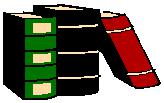 Технология продуктивного чтения включает в себя три этапа работы с текстом: до чтения, во время чтения и после чтения.I этап. Работа с текстом до чтения.Антиципация (предвосхищение, предугадывание предстоящего чтения). Определение смысловой, тематической, эмоциональнойнаправленности текста, выделение его героев по названию произведения, имени автора, ключевым словам, по иллюстрации с опорой на читательский опыт. Постановка целей урока с учетом общей (учебной, мотивационной, эмоциональной, психологической) готовности учащихся к работе).Фрагмент урока в 5 классе.Догадайтесь, о чём пойдёт речь на нашем уроке?Составьте пословицу и объясните её смысл. (Работа в группах)Слово, злое, доброе, калечит, лечит, а.Дело, пело, делай, сердце, доброе, чтобы.Группы составляют пословицы:Доброе слово лечит, а злое калечит.Делай доброе дело, чтобы сердце пело.)Чему учат эти слова? Какова тема занятия? (Добро и зло) II этап. Работа с текстом во время чтения.Цель   этапа:   понимание   текста   и   создание   его   читательскойинтерпретации, первичное чтение текста.•Чтение текста «с карандашом»•Определение основных понятий (без чтения всего текста)•Составление таблиц (выборочное чтение)21Составление плана текста (для пересказа)Поиск пропущенных словВыявление первичного восприятия (например, с помощью беседы). Выявление совпадений первоначальных предположений учащихся ссодержанием, эмоциональной окраской прочитанного текста.Перечитывание текста - повторное чтение (всего текста или его отдельных фрагментов).Анализ текста (приемы: диалог с автором через текст, комментированное чтение, беседа по прочитанному, выделение ключевых слов и проч.).Постановка уточняющего вопроса к каждой смысловой части.Беседа по содержанию текста.Обобщение прочитанного. Постановка к тексту обобщающих вопросов.Выразительное чтение. Цель анализа текста на этом этапе - создание его читательской интерпретации и, главное, ее корректировка объективным авторским смыслом.5 –6-м классах – речь идёт о собственно анализе. В 7–8-м классах текст анализируется чаще в родово-жанровой специфике, в 9-м классе – в контексте художественного мира писателя с позиции общего историко-литературного процесса.III этап. Работа с текстом после чтения.Цель этапа: достигнуть понимания текста на уровне смысла, корректировка читательской интерпретации, доведение читательских впечатлений до уровня законченной мыслиКонцептуальная (смысловая) беседа по тексту. Учитель ставит концептуальный вопрос к тексту в целом. Далее следуют ответы детей на этот вопрос и беседа. Ее результатом должно стать понимание авторскогосмысла. Цель – корректировка читательской интерпретации авторскимсмыслом. Коллективное обсуждение прочитанного, дискуссия. Выявление и формулирование основной идеи текста или совокупности его главных смыслов.Знакомство с писателем.. Беседа о личности писателя. рекомендуются после чтения произведения, а не до, поскольку именно после чтения эта информация ляжет на подготовленную почву: ребенок сможетсоотнести  ее  с  тем  представлением  о  личности  автора,  которое  у  негосложилось в процессе чтения. Работа с материалами учебника, дополнительными источниками.Работа с заглавием, иллюстрациями. Беседа о смысле заглавия, о его связи с темой, главной мыслью автора и т.д. Вопросы по иллюстрации: какой именно фрагмент текста проиллюстрировал художник (а может быть,22это иллюстрация ко всему тексту в целом)? Точен ли художник в деталях? Совпадает ли его видение с вашим? И т.д.Выполнение творческих заданий.Творческие задания, опирающиеся на какую-либо сферу читательской деятельности учащихся (эмоции, воображение, осмысление содержания, художественной формы).№УтвержденияУтвержденияДо чтенияПослетекстачтениятекста1.Определяют два основных типа словарей:Определяют два основных типа словарей:Определяют два основных типа словарей:Определяют два основных типа словарей:Определяют два основных типа словарей:Определяют два основных типа словарей:энциклопедические и развлекательные.энциклопедические и развлекательные.энциклопедические и развлекательные.энциклопедические и развлекательные.энциклопедические и развлекательные.2.В  энциклопедических  словарях  даетсяВ  энциклопедических  словарях  даетсяВ  энциклопедических  словарях  даетсяВ  энциклопедических  словарях  даетсяВ  энциклопедических  словарях  даетсяВ  энциклопедических  словарях  даетсяописание какого-либо явления, события,описание какого-либо явления, события,описание какого-либо явления, события,описание какого-либо явления, события,описание какого-либо явления, события,описание какого-либо явления, события,биографическиебиографическиебиографическиесведенияизвестныхизвестныхисторическихисторическихдеятелей,  деятелей  науки,деятелей,  деятелей  науки,деятелей,  деятелей  науки,деятелей,  деятелей  науки,искусстваискусства3.Первыеразвлекательныеразвлекательныеразвлекательныесловари-толкователитолкователинезнакомыхнезнакомыхслов-появилисьвдревностиибылипоявилисьвдревностиибылипоявилисьвдревностиибылипоявилисьвдревностиибылипоявилисьвдревностиибылипоявилисьвдревностиибылиприложением к книгам.приложением к книгам.приложением к книгам.приложением к книгам.4.Первый толковый словарь вышел в XVIПервый толковый словарь вышел в XVIПервый толковый словарь вышел в XVIПервый толковый словарь вышел в XVIПервый толковый словарь вышел в XVIПервый толковый словарь вышел в XVIвеке.5.Самымбольшимбольшимсловарем   русскогословарем   русскогословарем   русскогоязыка в XIX веке был “Толковый словарьязыка в XIX веке был “Толковый словарьязыка в XIX веке был “Толковый словарьязыка в XIX веке был “Толковый словарьязыка в XIX веке был “Толковый словарьязыка в XIX веке был “Толковый словарьживоговеликорусскоговеликорусскоговеликорусскогоязыка”языка”М.В. Ломоносова.М.В. Ломоносова.М.В. Ломоносова.6.Аспектные   словари   -   это   словариАспектные   словари   -   это   словариАспектные   словари   -   это   словариАспектные   словари   -   это   словариАспектные   словари   -   это   словариАспектные   словари   -   это   словарисинонимов, антонимов и т.д.синонимов, антонимов и т.д.синонимов, антонимов и т.д.синонимов, антонимов и т.д.